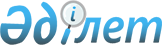 Ақмола облыстық мәслихатының 2021 жылғы 13 желтоқсандағы № 7С-12-2 "2022-2024 жылдарға арналған облыстық бюджет туралы" шешіміне өзгерістер енгізу туралыАқмола облыстық мәслихатының 2022 жылғы 20 желтоқсандағы № 7С-24-2 шешімі
      Ақмола облыстық мәслихаты ШЕШТІ:
      1. Ақмола облыстық мәслихатының "2022-2024 жылдарға арналған облыстық бюджет туралы" 2021 жылғы 13 желтоқсандағы № 7С-12-2 (Нормативтік құқықтық актілерді мемлекеттік тіркеу тізілімінде № 25824 болып тіркелді) шешіміне келесі өзгерістер енгізілсін:
      1-тармақ жаңа редакцияда жазылсын:
      "1. 2022-2024 жылдарға арналған Ақмола облысының облыстық бюджеті тиісінше осы шешімнің 1, 2 және 3-қосымшаларына сәйкес, оның ішінде 2022 жылға келесі көлемдерде бекітілсін:
      1) кірістер – 477 728 265,7 мың теңге, оның ішінде:
      салықтық түсімдер – 62 117 158,3 мың теңге;
      салықтық емес түсімдер – 6 838 475,4 мың теңге;
      негізгі капиталды сатудан түсетін түсімдер – 157 748,6 мың тенге;
      трансферттер түсімі – 408 614 883,4 мың теңге;
      2) шығындар – 479 459 636,2 мың теңге;
      3) таза бюджеттік кредиттеу – 4 171 500,1 мың теңге, оның ішінде:
      бюджеттік кредиттер – 11 893 190,0 мың теңге;
      бюджеттік кредиттерді өтеу – 7 721 689,9 мың теңге;
      4) қаржы активтерiмен операциялар бойынша сальдо – -63 772,3 мың теңге, оның ішінде:
      мемлекеттің қаржы активтерін сатудан түсетін түсімдер – 63 772,3 мың теңге;
      5) бюджет тапшылығы (профициті) – -5 839 098,3мың теңге;
      6) бюджет тапшылығын қаржыландыру (профицитін пайдалану) – 5 839 098,3 мың теңге.";
      көрсетілген шешімнің 1, 4 және 5-қосымшалары осы шешімнің 1, 2 және 3-қосымшаларына сәйкес жаңа редакцияда жазылсын.
      2. Осы шешiм 2022 жылғы 1 қаңтардан бастап қолданысқа енгiзiледi.
      "КЕЛІСІЛДІ"
      2022 жылғы "20" желтоқсан
      2022 жылғы "20" желтоқсан 2022 жылға арналған облыстық бюджет 2022 жылға арналған республикалық бюджеттен берілетін нысаналы трансферттер мен бюджеттік кредиттер 2022 жылға арналған аудандар (облыстық маңызы бар қалалар) бюджеттерiне облыстық бюджеттен нысаналы трансферттер
					© 2012. Қазақстан Республикасы Әділет министрлігінің «Қазақстан Республикасының Заңнама және құқықтық ақпарат институты» ШЖҚ РМК
				
      Ақмола облыстықмәслихатының хатшысы

Т.Жүнісов

      Ақмола облысы әкімініңміндетін атқарушы

М.Тәткеев

      "Ақмола облысыныңэкономика және бюджеттікжоспарлау басқармасы" мемлекеттікмекемесінің басшысы

Қ.Дүзелбаев
Ақмола облыстық мәслихатының
2022 жылғы 20 желтоқсандағы
№ 7С-24-2 шешіміне
1-қосымшаАқмола облыстық мәслихатының
2021 жылғы 13 желтоқсандағы
№ 7С-12-2 шешіміне
1-қосымша
Санаты
Санаты
Санаты
Санаты
Сомасы, мың теңге
Сыныбы
Сыныбы
Сыныбы
Сомасы, мың теңге
Кіші сыныбы
Кіші сыныбы
Сомасы, мың теңге
Атауы
Сомасы, мың теңге
I. Кірістер
477 728 265,7
1
Салықтық түсімдер
62 117 158,3
01
Табыс салығы
58 057 555,3
1
Корпоративтік табыс салығы
17 592 387,5
2
Жеке табыс салығы
40 465 167,8
05
Тауарларға, жұмыстарға және қызметтерге салынатын iшкi салықтар
4 059 569,4
3
Табиғи және басқа да ресурстарды пайдаланғаны үшiн түсетiн түсiмдер
4 033 664,1
4
Кәсiпкерлiк және кәсiби қызметтi жүргiзгенi үшiн алынатын алымдар
25 905,3
07
Басқа да салықтар
33,6
1
Басқа да салықтар
33,6
2
Салықтық емес түсiмдер
6 838 475,4
01
Мемлекеттiк меншiктен түсетiн кiрiстер
1 748 413,2
1
Мемлекеттік кәсіпорындардың таза кірісі бөлігінің түсімдері
29 247,4
3
Мемлекет меншігіндегі акциялардың мемлекеттік пакеттеріне дивидендтер
14 330,1
5
Мемлекет меншігіндегі мүлікті жалға беруден түсетін кірістер
129 870,9
6
Бюджет қаражатын банк шоттарына орналастырғаны үшiн сыйақылар
8 427,0
7
Мемлекеттік бюджеттен берілген кредиттер бойынша сыйақылар 
1 566 537,8
02
Мемлекеттік бюджеттен қаржыландырылатын мемлекеттік мекемелердің тауарларды (жұмыстарды, қызметтерді) өткізуінен түсетін түсімдер
3 192,2
1
Мемлекеттік бюджеттен қаржыландырылатын мемлекеттік мекемелердің тауарларды (жұмыстарды, қызметтерді) өткізуінен түсетін түсімдер
3 192,2
03
Мемлекеттік бюджеттен қаржыландырылатын мемлекеттік мекемелер ұйымдастыратын мемлекеттік сатып алуды өткізуден түсетін ақша түсімдері
1 400,0
1
Мемлекеттік бюджеттен қаржыландырылатын мемлекеттік мекемелер ұйымдастыратын мемлекеттік сатып алуды өткізуден түсетін ақша түсімдері
1 400,0
04
Мемлекеттік бюджеттен қаржыландырылатын, сондай-ақ Қазақстан Республикасы Ұлттық Банкінің бюджетінен (шығыстар сметасынан) қамтылатын және қаржыландырылатын мемлекеттік мекемелер салатын айыппұлдар, өсімпұлдар, санкциялар, өндіріп алулар
3 214 769,9
1
Мұнай секторы ұйымдарынан және Жәбірленушілерге өтемақы қорына түсетін түсімдерді қоспағанда, мемлекеттік бюджеттен қаржыландырылатын, сондай-ақ Қазақстан Республикасы Ұлттық Банкінің бюджетінен (шығыстар сметасынан) қамтылатын және қаржыландырылатын мемлекеттік мекемелер салатын айыппұлдар, өсімпұлдар, санкциялар, өндіріп алулар
3 214 769,9
06
Басқа да салықтық емес түсiмдер
1 870 700,1
1
Басқа да салықтық емес түсiмдер
1 870 700,1
3
Негізгі капиталды сатудан түсетін түсімдер
157 748,6
01
Мемлекеттік мекемелерге бекітілген мемлекеттік мүлікті сату 
157 748,6
1
Мемлекеттік мекемелерге бекітілген мемлекеттік мүлікті сату 
157 748,6
4
Трансферттер түсімі 
408 614 883,4
01
Төмен тұрған мемлекеттiк басқару органдарынан трансферттер
71 959 642,4
2
Аудандық (облыстық маңызы бар қалалардың) бюджеттерден трансферттер
71 959 642,4
02
Мемлекеттiк басқарудың жоғары тұрған органдарынан түсетiн трансферттер
336 655 241,0
1
Республикалық бюджеттен түсетiн трансферттер
336 655 241,0
Функционалдық топ
Функционалдық топ
Функционалдық топ
Функционалдық топ
Сомасы, мың теңге
Бюджеттік бағдарламалардың әкімшісі
Бюджеттік бағдарламалардың әкімшісі
Бюджеттік бағдарламалардың әкімшісі
Сомасы, мың теңге
Бағдарлама
Бағдарлама
Сомасы, мың теңге
Атауы
Сомасы, мың теңге
II. Шығындар
479 459 636,2
01
Жалпы сипаттағы мемлекеттiк қызметтер 
6 378 391,2
110
Облыс мәслихатының аппараты
167 617,4
001
Облыс мәслихатының қызметін қамтамасыз ету жөніндегі қызметтер
149 533,2
003
Мемлекеттік органның күрделі шығыстары
3 170,2
005
Мәслихаттар депутаттары қызметінің тиімділігін арттыру
1 787,0
113
Төменгі тұрған бюджеттерге берілетін нысаналы ағымдағы трансферттер
13 127,0
120
Облыс әкімінің аппараты
2 725 201,6
001
Облыс әкімінің қызметін қамтамасыз ету жөніндегі қызметтер
2 425 633,8
004
Мемлекеттік органның күрделі шығыстары
1 929,2
007
Ведомстволық бағыныстағы мемлекеттік мекемелер мен ұйымдардың күрделі шығыстары
73 478,6
009
Аудандық маңызы бар қалалардың, ауылдардың, кенттердің, ауылдық округтердің әкімдерін сайлауды қамтамасыз ету және өткізу
179 358,0
113
Төменгі тұрған бюджеттерге берілетін нысаналы ағымдағы трансферттер
44 802,0
257
Облыстың қаржы басқармасы
155 249,6
001
Жергілікті бюджетті атқару және коммуналдық меншікті басқару саласындағы мемлекеттік саясатты іске асыру жөніндегі қызметтер
154 349,6
013
Мемлекеттік органның күрделі шығыстары
900,0
258
Облыстың экономика және бюджеттік жоспарлау басқармасы
2 248 599,7
001
Экономикалық саясатты, мемлекеттік жоспарлау жүйесін қалыптастыру мен дамыту саласындағы мемлекеттік саясатты іске асыру жөніндегі қызметтер
285 060,3
005
Мемлекеттік органның күрделі шығыстары
3 900,0
113
Төменгі тұрған бюджеттерге берілетін нысаналы ағымдағы трансферттер
1 959 639,4
263
Облыстың ішкі саясат басқармасы
104 142,2
075
Облыс Қазақстан халқы Ассамблеясының қызметін қамтамасыз ету
104 142,2
269
Облыстың дін істері басқармасы
167 197,4
001
Жергілікті деңгейде дін істер саласындағы мемлекеттік саясатты іске асыру жөніндегі қызметтер
73 281,2
003
Мемлекеттік органның күрделі шығыстары
900,0
005
Өңірде діни ахуалды зерделеу және талдау
93 016,2
282
Облыстың тексеру комиссиясы
383 153,7
001
Облыстың тексеру комиссиясының қызметін қамтамасыз ету жөніндегі қызметтер 
382 253,7
003
Мемлекеттік органның күрделі шығыстары
900,0
289
Облыстың кәсіпкерлік және туризм басқармасы
267 891,0
001
Жергілікті деңгейде кәсіпкерлік пен туризмді дамыту саласындағы мемлекеттік саясатты іске асыру жөніндегі қызметтер
254 647,7
003
Мемлекеттік органның күрделі шығыстары
900,0
032
Ведомстволық бағыныстағы мемлекеттік мекемелер мен ұйымдардың күрделі шығыстары
300,0
113
Төменгі тұрған бюджеттерге берілетін нысаналы ағымдағы трансферттер
12 043,3
733
Облыстың мемлекеттік сатып алу және коммуналдық меншік басқармасы 
159 338,6
001
Жергілікті деңгейде мемлекеттік активтер мен сатып алуды басқару саласындағы мемлекеттік саясатты іске асыру жөніндегі қызметтер
156 028,6
003
Мемлекеттік органның күрделі шығыстары
900,0
004
Жекешелендіру, коммуналдық меншікті басқару, жекешелендіруден кейінгі қызмет және осыған байланысты дауларды реттеу
2 410,0
02
Қорғаныс
875 170,5
120
Облыс әкімінің аппараты
410 671,6
010
Жалпыға бірдей әскери міндетті атқару шеңберіндегі іс-шаралар
106 304,9
012
Облыстық ауқымдағы жұмылдыру дайындығы және жұмылдыру
304 366,7
287
Облыстық бюджеттен қаржыландырылатын табиғи және техногендік сипаттағы төтенше жағдайлар, азаматтық қорғаныс саласындағы уәкілетті органдардың аумақтық органы
464 498,9
002
Аумақтық органның және ведомстволық бағынысты мемлекеттік мекемелерінің күрделі шығыстары
384 338,6
004
Облыс ауқымдағы төтенше жағдайлардың алдын алу және оларды жою
80 160,3
03
Қоғамдық тәртіп, қауіпсіздік, құқықтық, сот, қылмыстық-атқару қызметі
10 669 648,6
252
Облыстық бюджеттен қаржыландырылатын атқарушы ішкі істер органы
10 553 214,3
001
Облыс аумағында қоғамдық тәртіптті және қауіпсіздікті сақтауды қамтамасыз ету саласындағы мемлекеттік саясатты іске асыру жөніндегі қызметтер 
9 131 845,7
003
Қоғамдық тәртіпті қорғауға қатысатын азаматтарды көтермелеу 
5 215,0
006
Мемлекеттiк органның күрделi шығыстары
1 416 153,6
288
Облыстың құрылыс, сәулет және қала құрылысы басқармасы
116 434,3
053
Қоғамдық тәртіп және қауіпсіздік объектілерін салу
116 434,3
04
Бiлiм беру
179 933 808,0
120
Облыс әкімінің аппараты
14 142,6
019
Сайлау процесіне қатысушыларды оқыту
14 142,6
253
Облыстың денсаулық сақтау басқармасы
993 422,4
003
Кадрлардың біліктілігін арттыру және оларды қайта даярлау
14 605,0
043
Техникалық және кәсіптік, орта білімнен кейінгі білім беру ұйымдарында мамандар даярлау
500 830,4
057
Жоғары, жоғары оқу орнынан кейінгі білімі бар мамандар даярлау және білім алушыларға әлеуметтік қолдау көрсету
477 987,0
261
Облыстың білім басқармасы
168 649 764,6
001
Жергілікті деңгейде білім беру саласындағы мемлекеттік саясатты іске асыру жөніндегі қызметтер
759 232,8
003
Арнайы білім беретін оқу бағдарламалары бойынша жалпы білім беру
2 722 940,8
004
Мемлекеттік білім беру ұйымдарында білім беру жүйесін ақпараттандыру
165 548,1
005
Мемлекеттік білім беру ұйымдар үшін оқулықтар мен оқу-әдiстемелiк кешендерді сатып алу және жеткізу
887 452,7
006
Мамандандырылған білім беру ұйымдарында дарынды балаларға жалпы білім беру
2 082 441,1
007
Облыстық, аудандық (қалалық) ауқымдардағы мектеп олимпиадаларын, мектептен тыс іс-шараларды және конкурстар өткізу 
1 110 030,0
011
Балалар мен жасөспірімдердің психикалық денсаулығын зерттеу және халыққа психологиялық-медициналық-педагогикалық консультациялық көмек көрсету
774 055,0
024
Техникалық және кәсіптік білім беру ұйымдарында мамандар даярлау
12 824 311,8
029
Білім беру жүйесін әдістемелік және қаржылық сүйемелдеу
2 055 909,0
052
Нәтижелі жұмыспен қамтуды және жаппай кәсіпкерлікті дамытудың 2017 – 2021 жылдарға арналған "Еңбек" мемлекеттік бағдарламасы шеңберінде кадрлардың біліктілігін арттыру, даярлау және қайта даярлау
2 799 567,7
055
Балалар мен жасөспірімдерге қосымша білім беру
3 511 866,0
057
Жоғары, жоғары оқу орнынан кейінгі білімі бар мамандар даярлау және білім алушыларға әлеуметтік қолдау көрсету
499 698,8
067
Ведомстволық бағыныстағы мемлекеттік мекемелер мен ұйымдардың күрделі шығыстары
2 868 664,3
080
Нұрсұлтан Назарбаев Қорының "EL UMITI" таланттарын анықтау және қолдау бастамасын іске асыру
21 704,2
081
Мектепке дейінгі тәрбиелеу және оқыту
2 611 166,0
082
Мемлекеттік бастауыш, негізгі және жалпы орта білім беру ұйымдарында жалпы білім беру
94 410 250,0
083
Ауылдық жерлерде оқушыларды жақын жердегі мектепке дейін тегін алып баруды және одан алып қайтуды ұйымдастыру
143 190,0
086
Жетім баланы (жетім балаларды) және ата-анасының қамқорлығынсыз қалған баланы (балаларды) асырап алғаны үшін Қазақстан азаматтарына біржолғы ақша қаражатын төлеуге арналған төлемдер
3 648,3
087
Жетім баланы (жетім балаларды) және ата-аналарының қамқорынсыз қалған баланы (балаларды) күтіп-ұстауға 
432 349,7
089
Кәсіптік оқытуды ұйымдастыру
210 500,0
202
Мектепке дейінгі білім беру ұйымдарында мемлекеттік білім беру тапсырысын іске асыруға
18 564 087,0
203
Мемлекеттік орта білім беру ұйымдарында жан басына шаққандағы қаржыландыруды іске асыруға
19 191 151,3
285
Облыстың дене шынықтыру және спорт басқармасы 
5 131 538,9
006
Балалар мен жасөспірімдерге спорт бойынша қосымша білім беру
4 580 109,4
007
Мамандандырылған бiлiм беру ұйымдарында спорттағы дарынды балаларға жалпы бiлiм беру
551 429,5
288
Облыстың құрылыс, сәулет және қала құрылысы басқармасы
5 144 939,5
011
Мектепке дейiнгi тәрбие және оқыту объектілерін салу және реконструкциялау
860 504,1
012
Бастауыш, негізгі орта және жалпы орта білім беру объектілерін салу және реконструкциялау
3 852 656,5
099
Техникалық және кәсіптік, орта білімнен кейінгі білім беру объектілерін салу және реконструкциялау
431 778,9
05
Денсаулық сақтау
4 938 471,4
253
Облыстың денсаулық сақтау басқармасы
4 895 345,0
001
Жергілікті деңгейде денсаулық сақтау саласындағы мемлекеттік саясатты іске асыру жөніндегі қызметтер
241 037,5
006
Ана мен баланы қорғау жөніндегі көрсетілетін қызметтер
217 529,5
007
Салауатты өмір салтын насихаттау
25 000,0
008
Қазақстан Республикасында ЖИТС профилактикасы және оған қарсы күрес жөніндегі іс-шараларды іске асыру
129 778,0
016
Азаматтарды елді мекеннен тыс жерлерде емделу үшін тегін және жеңілдетілген жол жүрумен қамтамасыз ету
3 007,0
018
Денсаулық сақтау саласындағы ақпараттық талдамалық қызметтер
22 442,0
023
Медициналық және фармацевтикалық қызметкерлерді әлеуметтік қолдау
50 000,0
027
Халыққа иммундық профилактика жүргізу үшін вакциналарды және басқа медициналық иммундық биологиялық препараттарды орталықтандырылған сатып алу және сақтау
1 649 827,0
029
Облыстық арнайы медициналық жабдықтау базалары
130 436,3
030
Мемлекеттік денсаулық сақтау органдарының күрделі шығыстары
900,0
033
Медициналық денсаулық сақтау ұйымдарының күрделі шығыстары
1 532 208,3
039
Денсаулық сақтау субъектілерінің медициналық көмегін қамтитын қосымша медициналық көмектің көлемін көрсету, Call-орталықтардың қызметтер көрсетуі және өзге де шығыстар
33 768,0
041
Облыстардың жергілікті өкілдік органдарының шешімі бойынша тегін медициналық көмектің кепілдендірілген көлемін қосымша қамтамасыз ету
362 116,4
042
Медициналық ұйымның сот шешімі негізінде жүзеге асырылатын жыныстық құмарлықты төмендетуге арналған іс-шараларды жүргізу
859,0
050
Қаржы лизингі шарттарында сатып алынған санитариялық көлік және сервистік қызмет көрсетуді талап ететін медициналық бұйымдар бойынша лизинг төлемдерін өтеу
496 436,0
288
Облыстың құрылыс, сәулет және қала құрылысы басқармасы
43 126,4
038
Денсаулық сақтау объектiлерiн салу және реконструкциялау
43 126,4
06
Әлеуметтiк көмек және әлеуметтiк қамсыздандыру
12 507 441,5
256
Облыстың жұмыспен қамтуды үйлестіру және әлеуметтік бағдарламалар басқармасы
11 290 798,7
001
Жергілікті деңгейде жұмыспен қамтуды қамтамасыз ету және халық үшін әлеуметтік бағдарламаларды іске асыру саласында мемлекеттік саясатты іске асыру жөніндегі қызметтер
229 002,2
002
Жалпы үлгідегі медициналық-әлеуметтік мекемелерде (ұйымдарда), арнаулы әлеуметтік қызметтер көрсету орталықтарында, әлеуметтік қызмет көрсету орталықтарында қарттар мен мүгедектерге арнаулы әлеуметтік қызметтер көрсету
1 314 528,6
003
Мүгедектерге әлеуметтік қолдау
84 863,4
007
Мемлекеттік органның күрделі шығыстары
8 422,0
013
Психоневрологиялық медициналық-әлеуметтік мекемелерде (ұйымдарда), арнаулы әлеуметтік қызметтер көрсету орталықтарында, әлеуметтік қызмет көрсету орталықтарында психоневрологиялық аурулармен ауыратын мүгедектер үшін арнаулы әлеуметтік қызметтер көрсету
2 315 980,2
015
Балалар психоневрологиялық медициналық-әлеуметтік мекемелерінде (ұйымдарда), арнаулы әлеуметтік қызметтер көрсету орталықтарында, әлеуметтік қызмет көрсету орталықтарында психоневрологиялық патологиялары бар мүгедек балалар үшін арнаулы әлеуметтік қызметтер көрсету
478 775,1
053
Кохлеарлық импланттарға дәлдеп сөйлеу процессорларын ауыстыру және келтіру бойынша қызмет көрсету
97 140,0
067
Ведомстволық бағыныстағы мемлекеттік мекемелер мен ұйымдардың күрделі шығыстары
51 548,4
113
Төменгі тұрған бюджеттерге берілетін нысаналы ағымдағы трансферттер
6 710 538,8
261
Облыстың білім басқармасы
1 003 892,9
015
Жетiм балаларды, ата-анасының қамқорлығынсыз қалған балаларды әлеуметтік қамсыздандыру
798 184,2
092
Патронат тәрбиешілерге берілген баланы (балаларды) асырап бағу
189 176,7
201
Жетім балаларды және ата-аналарының қамқорынсыз қалған, отбасылық үлгідегі балалар үйлері мен асыраушы отбасыларындағы балаларды мемлекеттік қолдау
16 532,0
270
Облыстың еңбек инспекциясы бойынша басқармасы
149 220,9
001
Жергілікті деңгейде еңбек қатынасын реттеу саласындағы мемлекеттік саясатты іске асыру жөніндегі қызметтер
148 320,9
003
Мемлекеттік органның күрделі шығыстары
900,0
288
Облыстың құрылыс, сәулет және қала құрылысы басқармасы
63 529,0
039
Әлеуметтік қамтамасыз ету объектілерін салу және реконструкциялау
63 529,0
07
Тұрғын үй-коммуналдық шаруашылық
34 613 427,1
279
Облыстың энергетика және тұрғын үй-коммуналдық шаруашылық басқармасы
34 613 427,1
001
Жергілікті деңгейде энергетика және тұрғын үй-коммуналдық шаруашылық саласындағы мемлекеттік саясатты іске асыру жөніндегі қызметтер
166 605,4
005
Мемлекеттік органның күрделі шығыстары
900,0
032
Ауыз сумен жабдықтаудың баламасыз көздерi болып табылатын сумен жабдықтаудың аса маңызды топтық және жергілікті жүйелерiнен ауыз су беру жөніндегі қызметтердің құнын субсидиялау 
1 542 614,4
054
Жеке тұрғын үй қорынан алынған тұрғынжай үшін азамматардың жекелеген санаттарына төлемдер
3 100,0
113
Төменгі тұрған бюджеттерге берілетін нысаналы ағымдағы трансферттер
9 865 068,2
114
Төменгі тұрған бюджеттерге берілетін нысаналы даму трансферттері
23 035 139,1
08
Мәдениет, спорт, туризм және ақпараттық кеңістiк
15 200 969,9
262
Облыстың мәдениет басқармасы
5 693 229,3
001
Жергiлiктi деңгейде мәдениет саласындағы мемлекеттік саясатты іске асыру жөніндегі қызметтер
106 241,6
003
Мәдени-демалыс жұмысын қолдау
1 435 477,4
005
Тарихи-мәдени мұраны сақтауды және оған қолжетімділікті қамтамасыз ету
457 257,2
007
Театр және музыка өнерін қолдау
986 799,8
008
Облыстық кітапханалардың жұмыс істеуін қамтамасыз ету
169 668,5
032
Ведомстволық бағыныстағы мемлекеттік мекемелер мен ұйымдардың күрделі шығыстары
35 150,4
113
Төменгі тұрған бюджеттерге берілетін нысаналы ағымдағы трансферттер
2 502 634,4
263
Облыстың ішкі саясат басқармасы
1 592 308,3
001
Жергілікті деңгейде мемлекеттік ішкі саясатты іске асыру жөніндегі қызметтер
327 226,3
003
Жастар саясаты саласында іс-шараларды іске асыру
274 879,3
005
Мемлекеттік органның күрделі шығыстары
900,0
007
Мемлекеттік ақпараттық саясат жүргізу жөніндегі қызметтер
847 978,0
010
Мемлекеттік тілді және Қазақстан халқының басқа да тілдерін дамыту
72 625,7
032
Ведомстволық бағыныстағы мемлекеттік мекемелер мен ұйымдардың күрделі шығыстары
1 200,0
113
Төменгі тұрған бюджеттерге берілетін нысаналы ағымдағы трансферттер
67 499,0
285
Облыстың дене шынықтыру және спорт басқармасы 
6 014 049,2
001
Жергілікті деңгейде дене шынықтыру және спорт саласында мемлекеттік саясатты іске асыру жөніндегі қызметтер 
107 488,3
002
Облыстық деңгейде спорт жарыстарын өткізу
94 567,0
003
Әр түрлі спорт түрлері бойынша облыстың құрама командаларының мүшелерін дайындау және республикалық және халықаралық спорт жарыстарына қатысуы 
4 330 084,0
005
Мемлекеттік органның күрделі шығыстары
2 333,0
032
Ведомстволық бағыныстағы мемлекеттік мекемелер мен ұйымдардың күрделі шығыстары
568 432,2
113
Төменгі тұрған бюджеттерге берілетін нысаналы ағымдағы трансферттер
911 144,7
288
Облыстың құрылыс, сәулет және қала құрылысы басқармасы
500 000,0
024
Cпорт объектілерін дамыту
500 000,0
289
Облыстың кәсіпкерлік және туризм басқармасы
79 062,8
010
Туристік қызметті реттеу
73 065,8
074
Кәсіпкерлік субъектілерінің санитариялық-гигиеналық тораптарды күтіп-ұстауға арналған шығындарының бір бөлігін субсидиялау
5 997,0
759
Облыстың цифрландыру және архивтер басқармасы
1 322 320,3
001
Жергілікті деңгейде ақпараттандыру, архив ісін басқару жөніндегі мемлекеттік саясатты іске асыру жөніндегі қызметтер
582 622,3
003
Архив қорының сақталуын қамтамасыз ету
553 333,1
009
Мемлекеттік органның күрделі шығыстары
13 136,0
032
Ведомстволық бағыныстағы мемлекеттік мекемелер мен ұйымдардың күрделі шығыстары
19 913,9
113
Төменгі тұрған бюджеттерге берілетін нысаналы ағымдағы трансферттер
153 315,0
09
Отын-энергетика кешенi және жер қойнауын пайдалану
5 778 165,0
279
Облыстың энергетика және тұрғын үй-коммуналдық шаруашылық басқармасы
5 778 165,0
050
Жылыту маусымын іркіліссіз өткізу үшін энергия өндіруші ұйымдардың отын сатып алуға шығындарын субсидиялау
5 356 139,0
081
Елді мекендерді шаруашылық-ауыз сумен жабдықтау үшін жерасты суларына іздестіру-барлау жұмыстарын ұйымдастыру және жүргізу
422 026,0
10
Ауыл, су, орман, балық шаруашылығы, ерекше қорғалатын табиғи аумақтар, қоршаған ортаны және жануарлар дүниесін қорғау, жер қатынастары
64 142 616,3
254
Облыстың табиғи ресурстар және табиғат пайдалануды реттеу басқармасы
6 700 496,7
001
Жергілікті деңгейде қоршаған ортаны қорғау саласындағы мемлекеттік саясатты іске асыру жөніндегі қызметтер
176 167,5
005
Ормандарды сақтау, қорғау, молайту және орман өсiру
1 977 992,2
006
Жануарлар дүниесін қорғау 
48 538,2
008
Қоршаған ортаны қорғау бойынша іс-шаралар 
413 015,8
013
Мемлекеттік органның күрделі шығыстары
7 878,0
022
Қоршаған ортаны қорғау объектілерін дамыту
3 796 325,0
032
Ведомстволық бағыныстағы мемлекеттік мекемелер мен ұйымдардың күрделі шығыстары
280 580,0
719
Облыстың ветеринария басқармасы
2 095 167,5
001
Жергілікті деңгейде ветеринария саласындағы мемлекеттік саясатты іске асыру жөніндегі қызметтер
327 624,1
003
Мемлекеттік органның күрделі шығыстары
26 193,6
008
Мал қорымдарын (биотермиялық шұнқырларды) салуды, реконструкциялауды ұйымдастыру және оларды күтіп-ұстауды қамтамасыз ету
4 763,0
009
Ауру жануарларды санитариялық союды ұйымдастыру
11 336,2
010
Қаңғыбас иттер мен мысықтарды аулауды және жоюды ұйымдастыру
33 111,6
011
Жануарлардың саулығы мен адамның денсаулығына қауіп төндіретін, алып қоймай залалсыздандырылған (зарарсыздандырылған) және қайта өңделген жануарлардың, жануарлардан алынатын өнім мен шикізаттың құнын иелеріне өтеу
175 544,5
013
Ауыл шаруашылығы жануарларын сәйкестендіру жөніндегі іс-шараларды өткізу
50 000,0
014
Эпизоотияға қарсы іс-шаралар жүргізу
1 413 843,0
028
Уақытша сақтау пунктына ветеринариялық препараттарды тасымалдау бойынша қызметтер
3 115,8
032
Қараусыз қалған және қаңғыбас жануарларды уақытша ұстау
4 251,6
033
Қараусыз қалған және қаңғыбас жануарларды сәйкестендіру
380,3
034
Қаңғыбас жануарларды егу және зарарсыздандыру
2 346,7
067
Ведомстволық бағыныстағы мемлекеттік мекемелер мен ұйымдардың күрделі шығыстары
42 657,1
741
Облыстың ауыл шаруашылығы және жер қатынастары басқармасы
55 346 952,1
001
Жергілікте деңгейде ауыл шаруашылығы және жер қатынастарын реттеу саласындағы мемлекеттік саясатты іске асыру жөніндегі қызметтер
318 830,1
002
Тұқым шаруашылығын дамытуды субсидиялау
789 012,0
003
Мемлекеттік органның күрделі шығыстары
900,0
005
Cаны зиян тигізудің экономикалық шегінен жоғары зиянды және аса қауіпті зиянды организмдерге, карантинді объектілерге қарсы өңдеулер жүргізуге арналған пестицидтердің, биоагенттердiң (энтомофагтардың) құнын субсидиялау
10 551 248,0
008
Басым дақылдардың өндірісін дамытуды субсидиялау
700 000,0
045
Тұқымдық және көшет отырғызылатын материалдың сорттық және себу сапаларын анықтау 
140 794,0
046
Тракторларды, олардың тіркемелерін, өздігінен жүретін ауыл шаруашылығы, мелиоративтік және жол-құрылыс машиналары мен тетіктерін мемлекеттік есепке алуға және тіркеу
8 480,0
047
Тыңайтқыштар (органикалықтарды қоспағанда) құнын субсидиялау
3 171 368,0
050
Инвестициялар салынған жағдайда агроөнеркәсіптік кешен субъектісі көтерген шығыстардың бөліктерін өтеу
20 905 632,0
053
Мал шаруашылығы өнімдерінің өнімділігін және сапасын арттыруды, асыл тұқымды мал шаруашылығын дамытуды субсидиялау
7 225 636,0
055
Агроөнеркәсіптік кешен субъектілерін қаржылық сауықтыру жөніндегі бағыт шеңберінде кредиттік және лизингтік міндеттемелер бойынша пайыздық мөлшерлемені субсидиялау
43 535,0
056
Ауыл шаруашылығы малын, техниканы және технологиялық жабдықты сатып алуға кредит беру, сондай-ақ лизинг кезінде сыйақы мөлшерлемесін субсидиялау
10 311 000,0
057
Мал шаруашылығы саласында терең қайта өңдеуден өткізілетін өнімдерді өндіру үшін ауыл шаруашылығы өнімін сатып алуға жұмсайтын өңдеуші кәсіпорындардың шығындарын субсидиялау
997 815,0
077
Ішкі нарыққа реттеушілік әсер ету үшін азық-түлік астығын өткізу кезінде агроөнеркәсіптік кешен саласындағы ұлттық компанияның шеккен шығыстарын өтеуді субсидиялау
182 702,0
11
Өнеркәсіп, сәулет, қала құрылысы және құрылыс қызметі
6 264 790,4
288
Облыстың құрылыс, сәулет және қала құрылысы басқармасы
6 166 771,7
001
Жергілікті деңгейде құрлыс, сәулет және қала құрылысы саласындағы мемлекеттік саясатты іске асыру жөніндегі қызметтер
244 066,0
003
Мемлекеттік органның күрделі шығыстары
900,0
113
Төменгі тұрған бюджеттерге берілетін нысаналы ағымдағы трансферттер
342 624,6
114
Төменгі тұрған бюджеттерге берілетін нысаналы даму трансферттері
5 579 181,1
724
Облыстың мемлекеттік сәулет-құрылыс бақылауы басқармасы
98 018,7
001
Жергілікті деңгейде мемлекеттік сәулет-құрылыс бақылау саласындағы мемлекеттік саясатты іске асыру жөніндегі қызметтер
88 928,0
003
Мемлекеттік органның күрделі шығыстары
9 090,7
12
Көлiк және коммуникация
65 289 811,1
268
Облыстың жолаушылар көлігі және автомобиль жолдары басқармасы
65 289 811,1
001
Жергілікті деңгейде көлік және коммуникация саласындағы мемлекеттік саясатты іске асыру жөніндегі қызметтер
112 567,2
002
Көлік инфрақұрылымын дамыту
731 575,3
003
Автомобиль жолдарының жұмыс істеуін қамтамасыз ету
1 302 480,8
011
Мемлекеттік органның күрделі шығыстары
900,0
028
Көлiк инфрақұрылымының басым жобаларын іске асыру
13 024 775,5
113
Төменгі тұрған бюджеттерге берілетін нысаналы ағымдағы трансферттер
35 007 296,2
114
Төменгі тұрған бюджеттерге берілетін нысаналы даму трансферттері
15 110 216,1
13
Басқалар
7 017 880,6
254
Облыстың табиғи ресурстар және табиғат пайдалануды реттеу басқармасы
15 000,0
104
Инвестициялық салымдар кезінде балық шаруашылығы субъектісі шеккен шығыстардың бір бөлігін өтеу
15 000,0
257
Облыстың қаржы басқармасы
45 900,0
012
Облыстық жергілікті атқарушы органының резервi
45 900,0
261
Облыстың білім басқармасы
595 491,2
079
"Ауыл-Ел бесігі" жобасы шеңберінде ауылдық елді мекендердегі әлеуметтік және инженерлік инфрақұрылым бойынша іс-шараларды іске асыру
595 491,2
279
Облыстың энергетика және тұрғын үй-коммуналдық шаруашылық басқармасы
725 949,9
024
"Бизнестің жол картасы-2025" бизнесті қолдау мен дамытудың мемлекеттік бағдарламасы шеңберінде индустриялық инфрақұрылымды дамыту
577 278,3
096
Мемлекеттік-жекешелік әріптестік жобалар бойынша мемлекеттік міндеттемелерді орындау
148 671,6
288
Облыстың құрылыс, сәулет және қала құрылысы басқармасы
3 303 150,5
051
"Бизнестің жол картасы-2025" бизнесті қолдау мен дамытудың мемлекеттік бағдарламасы шеңберінде индустриялық инфрақұрылымды дамыту
344 297,0
093
"Ауыл-Ел бесігі" жобасы шеңберінде ауылдық елді мекендердегі әлеуметтік және инженерлік инфрақұрылымдарды дамыту
147 040,0
094
Қала шетіндегі әлеуметтік және инженерлік инфрақұрылымды дамыту
2 811 813,5
289
Облыстың кәсіпкерлік және туризм басқармасы
2 332 389,0
005
"Бизнестің жол картасы-2025" бизнесті қолдау мен дамытудың мемлекеттік бағдарламасы шеңберінде жеке кәсіпкерлікті қолдау
100 000,0
006
"Бизнестің жол картасы - 2025" бизнесті қолдау мен дамытудың мемлекеттік бағдарламасы шеңберінде кредиттер бойынша пайыздық мөлшерлемені субсидиялау
1 846 161,0
015
"Бизнестің жол картасы - 2025" бизнесті қолдау мен дамытудың мемлекеттік бағдарламасы шеңберінде шағын және орта бизнеске кредиттерді ішінара кепілдендіру
347 228,0
082
"Бизнестің жол картасы-2025" бизнесті қолдау мен дамытудың мемлекеттік бағдарламасы шеңберінде жаңа бизнес-идеяларды іске асыру үшін жас кәсіпкерлерге мемлекеттік гранттар беру
39 000,0
14
Борышқа қызмет көрсету
2 368 321,2
257
Облыстың қаржы басқармасы
2 368 321,2
004
Жергілікті атқарушы органдардың борышына қызмет көрсету
2 363 945,2
016
Жергілікті атқарушы органдардың республикалық бюджеттен қарыздар бойынша сыйақылар мен өзге де төлемдерді төлеу бойынша борышына қызмет көрсету 
4 376,0
15
Трансферттер
63 480 723,4
257
Облыстың қаржы басқармасы
63 480 723,4
007
Субвенциялар
50 236 129,0
011
Пайдаланылмаған (толық пайдаланылмаған) нысаналы трансферттерді қайтару
139 683,5
024
Заңнаманы өзгертуге байланысты жоғары тұрған бюджеттің шығындарын өтеуге төменгі тұрған бюджеттен ағымдағы нысаналы трансферттер
9 836 699,0
052
Қазақстан Республикасы Үкіметінің шешімі бойынша толық пайдалануға рұқсат етілген, өткен қаржы жылында бөлінген, пайдаланылмаған (түгел пайдаланылмаған) нысаналы даму трансферттерінің сомасын қайтару
238 513,6
053
Қазақстан Республикасының Ұлттық қорынан берілетін нысаналы трансферт есебінен республикалық бюджеттен бөлінген пайдаланылмаған (түгел пайдаланылмаған) нысаналы трансферттердің сомасын қайтару
3 029 698,3
III. Таза бюджеттiк кредиттеу 
4 171 500,1
Бюджеттiк кредиттер 
11 893 190,0
07
Тұрғын үй-коммуналдық шаруашылық
5 683 121,0
288
Облыстың құрылыс, сәулет және қала құрылысы басқармасы
5 683 121,0
009
Аудандардың (облыстық маңызы бар қалалардың) бюджеттеріне тұрғын үй жобалауға және салуға кредит беру 
5 683 121,0
10
Ауыл, су, орман, балық шаруашылығы, ерекше қорғалатын табиғи аумақтар, қоршаған ортаны және жануарлар дүниесін қорғау, жер қатынастары
6 210 069,0
258
Облыстың экономика және бюджеттік жоспарлау басқармасы
1 189 976,0
007
Мамандарды әлеуметтік қолдау шараларын іске асыру үшін жергілікті атқарушы органдарға берілетін бюджеттік кредиттер
1 189 976,0
289
Облыстың кәсіпкерлік және туризм басқармасы
2 428 300,0
017
Әлеуметтік маңызы бар азық-түлік тауарларына бағаларды тұрақтандыру тетіктерін іске асыру үшін мамандандырылған ұйымдарға кредит беру
2 428 300,0
741
Облыстың ауыл шаруашылығы және жер қатынастары басқармасы
2 591 793,0
078
Ауылдық елді мекендер мен шағын қалаларда микрокредиттер беру үшін кредит беру
2 591 793,0
Бюджеттiк кредиттерді өтеу 
7 721 689,9
5
Бюджеттiк кредиттерді өтеу 
7 721 689,9
01
Бюджеттiк кредиттерді өтеу 
7 721 689,9
1
Мемлекеттік бюджеттен берілген бюджеттік кредиттерді өтеу
7 197 072,1
2
Бюджеттiк кредиттердiң сомаларын қайтару
524 617,8
IV. Қаржы активтерiмен операциялар бойынша сальдо 
-63 772,3
Мемлекеттің қаржы активтерін сатудан түсетін түсімдер
63 772,3
6
Мемлекеттің қаржы активтерін сатудан түсетін түсімдер
63 772,3
01
Мемлекеттің қаржы активтерін сатудан түсетін түсімдер
63 772,3
1
Қаржы активтерін ел ішінде сатудан түсетін түсімдер
63 772,3
V. Бюджет тапшылығы (профициті) 
-5 839 098,3
VI. Бюджет тапшылығын қаржыландыру (профицитін пайдалану)
5 839 098,3Ақмола облыстық мәслихатының
2022 жылғы 20 желтоқсандағы
№ 7С-24-2 шешіміне
2-қосымшаАқмола облыстық мәслихатының
2021 жылғы 13 желтоқсандағы
№ 7С-12-2 шешіміне
4-қосымша
Атауы
Сомасы, мың теңге
Барлығы
180 229 241,0
оның iшiнде:
Ағымдағы нысаналы трансферттер
137 400 770,0
оның iшiнде:
Мемлекеттік бюджет қаражаты есебінен ұсталатын ұйымдар қызметкерлерінің, қазыналық кәсіпорындар қызметкерлерінің жалақысын көтеруге 
6 786 835,0
Облыс мәслихатының аппараты
33 119,0
Мәслихаттар депутаттары қызметінің тиімділігін арттыруға
33 119,0
Облыс әкімінің аппараты
176 058,0
Аудандық маңызы бар қалалардың, ауылдардың, кенттердің, ауылдық округтердің әкімдерін сайлауды қамтамасыз ету және өткізуге
176 058,0
Облыстық бюджеттен қаржыландырылатын атқарушы ішкі істер органы
1 103 779,0
Ішкі істер органдары қызметкерлерінің лауазымдық жалақыларын арттыруға
876 992,0
Мекемелердің, айдауыл қызметінің, кезекші бөлімдердің және жедел басқару орталықтарының, кинологиялық бөлімшелердің қызметкерлеріне және учаскелік полиция инспекторларының көмекшілеріне тұрғын үй төлемдеріне
216 302,0
Ішкі істер органдарының азаматтық қызметшілері қатарынан медицина қызметкерлерінің жалақысын көтеруге
10 485,0
Облыстың жұмыспен қамтуды үйлестіру және әлеуметтік бағдарламалар басқармасы
6 107 080,0
Мемлекеттік атаулы әлеуметтік көмекті төлеуге
960 901,0
Үкіметтік емес ұйымдарда мемлекеттік әлеуметтік тапсырысты орналастыруға
280 117,0
Кохлеарлық импланттарға сөйлеу процессорларын ауыстыру және теңшеу жөніндегі көрсетілетін қызметтерге
97 140,0
Нәтижелі жұмыспен қамтуды дамытуға
2 081 624,0
Қазақстан Республикасында мүгедектердің құқықтарын қамтамасыз етуге және өмір сүру сапасын жақсартуға
613 336,0
Мемлекеттік ұйымдардың: стационарлық және жартылай стационарлық үлгідегі медициналық-әлеуметтік мекемелер, үйде қызмет көрсету, уақытша болу ұйымдары, халықты жұмыспен қамту орталықтары жұмыскерлерінің жалақысын көтеруге
2 073 404,0
Мүгедектерді жұмысқа орналастыру үшін арнайы жұмыс орындарын құруға жұмыс берушінің шығындарын субсидиялауға 
558,0
Облыстың бiлiм басқармасы
49 298 727,0
Мектепке дейінгі білім беру ұйымдары педагогтерінің еңбекақысын ұлғайтуға
3 115 156,0
Мемлекеттік мектепке дейінгі білім беру ұйымдарының дене шынықтыру педагогтеріне сабақтан тыс іс-шаралар өткізгені үшін қосымша ақы төлеуге
23 216,0
Мемлекеттік мектепке дейінгі білім беру ұйымдарының педагогтеріне біліктілік санаты үшін қосымша ақы төлеуге
647 402,0
Мемлекеттік орта білім беру ұйымдарында жан басына шаққандағы қаржыландыруды іске асыруға
3 070 503,0
Ересектерге арналған қосымша білім беру ұйымдарын қоспағанда, мемлекеттік білім беру ұйымдары педагогтерінің еңбегіне ақы төлеуді ұлғайтуға
24 354 316,0
Ересектерге арналған қосымша білім беру ұйымдарын қоспағанда, мемлекеттік білім беру ұйымдарының педагогтеріне біліктілік санаты үшін қосымша ақы төлеуге
10 681 797,0
Мемлекеттік орта білім беру ұйымдарының дене шынықтыру педагогтеріне сабақтан тыс іс-шаралар өткізгені үшін қосымша ақы төлеуге
319 805,0
Мемлекеттік орта білім беру ұйымдарының әдістемелік орталықтарының (кабинеттерінің) әдіскерлеріне магистр дәрежесі үшін қосымша ақы төлеуге
4 181,0
Мемлекеттік техникалық және кәсіптік, орта білімнен кейінгі білім беру ұйымдарының дене шынықтыру педагогтеріне сабақтан тыс іс-шаралар өткізгені үшін қосымша ақы төлеуге
22 268,0
Техникалық және кәсіптік, орта білімнен кейінгі білім беру мемлекеттік ұйымдары педагогтерінің еңбекақысын ұлғайтуға
2 115 333,0
Мемлекеттік техникалық және кәсіптік, орта білімнен кейінгі білім беру ұйымдарының педагогтеріне біліктілік санаты үшін қосымша ақы төлеуге
420 619,0
Көп балалы және аз қамтылған отбасылардың балалары үшін жоғары білімі бар мамандарды даярлауға мемлекеттік білім беру тапсырысын орналастыруға
84 653,0
Техникалық және кәсіптік орта білімнен кейінгі білім беру ұйымдарында білім алушыларға мемлекеттік стипендия мөлшерін ұлғайтуға
521 580,0
Үш жастан алты жасқа дейінгі балаларды мектепке дейінгі тәрбиемен және оқытумен қамтуды қамтамасыз етуге
322 809,0
Мектепке дейінгі білім беру ұйымдарының медицина қызметкерлеріне еңбекақы төлеуді ұлғайтуға
255 503,0
Ересектерге арналған қосымша білім беру ұйымдарын қоспағанда, мемлекеттік білім беру ұйымдарының медицина қызметкерлеріне еңбекақы төлеуді ұлғайтуға
75 700,0
Техникалық және кәсіптік, орта білімнен кейінгі білім беретін мемлекеттік ұйымдардың медицина қызметкерлеріне еңбекақы төлеуді ұлғайтуға
30 927,0
Cұранысқа ие мамандықтар бойынша жастарды тегін техникалық және кәсіптік біліммен қамтамасыз етуге
254 260,0
Мемлекеттік орта білім беру ұйымдары педагогтерінің нормативтік оқу жүктемесінің төмендеуіне байланысты төмен тұрған бюджеттердің шығындарын өтеуге 
2 413 601,0
"Ауыл-Ел бесігі" жобасы шеңберінде ауылдық елді мекендердегі әлеуметтік және инженерлік инфрақұрылым бойынша іс-шараларды іске асыруға
565 098,0
Облыстың денсаулық сақтау басқармасы
2 405 352,0
Медициналық ұйымның жыныстық құмарлықты төмендететін, сот шешімі негізінде жүзеге асырылатын іс-шараларды өткізуіне
859,0
Қаржы лизингі шарттарымен сатып алынған санитариялық көлік бойынша лизинг төлемдерін өтеуге
496 436,0
Техникалық және кәсіптік білім беру ұйымдарында білім алушыларға мемлекеттік стипендияның мөлшерін ұлғайтуға
19 225,0
Жергілікті атқарушы органдардың денсаулық сақтау саласындағы ұйымдары қызметкерлерінің жалақысын көтеруге 
158 060,0
Тергеу изоляторларында және қылмыстық-атқару жүйесінде ұсталатын адамдарға медициналық көмек көрсетуге
33 768,0
Вакциналарды және басқа да иммундық-биологиялық препараттарды сатып алуға 
1 537 514,0
Саламатты өмір салтын насихаттауға 
25 000,0
Денсаулық сақтау ұйымдарын материалдық-техникалық жарақтандыруга Ұлттық қордан кепілдендірілген трансферт есебінен
4 712,0
ЖИТС профилактикасы және оған қарсы күрес жөніндегі іс-шараларды іске асыруға
129 778,0
Облыстың дене шынықтыру және спорт басқармасы 
923 573,0
Дене шынықтыру және спорт саласындағы мемлекеттік орта және қосымша білім беру ұйымдары педагогтерінің еңбегіне ақы төлеуді ұлғайтуға
874 423,0
Дене шынықтыру және спорт саласындағы мемлекеттік ұйымдардың медицина қызметкерлеріне еңбекақы төлеуді ұлғайтуға
49 150,0
Облыстың мәдениет басқармасы
867 593,0
Мемлекеттік мәдениет ұйымдарының және архив мекемелерінің басқарушы және негізгі персоналына мәдениет ұйымдарындағы және архив мекемелеріндегі ерекше еңбек жағдайлары үшін лауазымдық айлықақысына қосымша ақылар белгілеуге
630 499,0
"Ауыл-Ел бесігі" жобасы шеңберінде ауылдық елді мекендердегі әлеуметтік және инженерлік инфрақұрылым бойынша іс-шараларды іске асыруға
237 094,0
Облыстың кәсіпкерлік және туризм басқармасы
44 997,0
"Бизнестің жол картасы-2025" бизнесті қолдау мен дамытудың мемлекеттік бағдарламасы шеңберінде жаңа бизнес-идеяларды іске асыру үшін жас кәсіпкерлерге мемлекеттік гранттар беруге
39 000,0
Кәсіпкерлік субъектілерінің санитариялық-гигиеналық тораптарды күтіп-ұстауға арналған шығындарының бір бөлігін субсидиялау
5 997,0
Облыстың жолаушылар көлігі және автомобиль жолдары басқармасы
31 865 628,0
Көлiк инфрақұрылымының басым жобаларын қаржыландыруға 
29 320 421,0
 "Ауыл-Ел бесігі" жобасы шеңберінде ауылдық елді мекендердегі әлеуметтік және инженерлік инфрақұрылым бойынша іс-шараларды іске асыруға
2 545 207,0
Облыстың табиғи ресурстар және табиғат пайдалануды реттеу басқармасы
15 000,0
Инвестициялық салымдар кезінде балық шаруашылығы субъектісі шеккен шығыстардың бір бөлігін өтеу
15 000,0
Облыстың цифрландыру және архивтер басқармасы
66 685,0
Мемлекеттік мәдениет ұйымдарының және архив мекемелерінің басқарушы және негізгі персоналына мәдениет ұйымдарындағы және архив мекемелеріндегі ерекше еңбек жағдайлары үшін лауазымдық айлықақысына қосымша ақылар белгілеуге
66 685,0
Облыстың ауыл шаруашылығы және жер қатынастары басқармасы
37 706 344,0
Инвестициялық салымдар кезінде агроөнеркәсіптік кешен субъектісі шеккен шығыстардың бір бөлігін өтеуге 
20 905 632,0
Агроөнеркәсіптік кешен субъектілерін қаржылық сауықтыру жөніндегі бағыт шеңберінде кредиттік және лизингтік міндеттемелер бойынша пайыздық мөлшерлемені субсидиялауға
43 535,0
Ауыл шаруашылығы жануарларын, техниканы және технологиялық жабдықты сатып алуға кредит беру, сондай-ақ лизинг кезінде сыйақы мөлшерлемелерін субсидиялауға
10 311 000,0
Саны зиян тигізудің экономикалық шегінен жоғары зиянды және аса қауіпті зиянды организмдерге және карантинді объектілерге қарсы өңдеу жүргізуге арналған пестицидтердің, биоагенттердiң (энтомофагтардың) құнын субсидиялауға 
2 992 272,0
Ішкі нарыққа реттеушілік әсер ету үшін азық-түлік астығын өткізу кезінде агроөнеркәсіптік кешен саласындағы ұлттық компанияның шеккен шығыстарын өтеуді субсидиялауға
182 702,0
Мал шаруашылығы өнімдерінің өнімділігін және сапасын арттыруды, асыл тұқымды мал шаруашылығын дамытуды субсидиялау
2 571 203,0
Басым дақылдардың өндірісін дамытуды субсидиялауға
700 000,0
Дамытуға арналған нысаналы трансферттер
39 046 702,0
оның iшiнде:
Облыстың құрылыс, сәулет және қала құрылысы басқармасы
2 807 150,0
Инженерлік-коммуникациялық инфрақұрылымды дамытуға және (немесе) жайластыруға
1 220 410,0
"Ауыл-Ел бесігі" жобасы шеңберінде ауылдық елді мекендердегі әлеуметтік және инженерлік инфрақұрылым бойынша іс-шараларды іске асыруға
347 040,0
Қалалардың шеткі аумақтарындағы әлеуметтік және инженерлік инфрақұрылымды дамытуға
1 239 700,0
Облыстың энергетика және тұрғын үй-коммуналдық шаруашылық басқармасы
19 030 830,0
Сумен жабдықтау және су бұру жүйелерін дамытуға
1 522 600,0
Ауылдық елді мекендердегі сумен жабдықтау және су бұру жүйелерін дамытуға
8 498 062,0
 Щучинск-Бурабай курорттық аймағының сумен жабдықтау және су бұру жүйелерін салуға және реконструкицялауға
819 162,0
"Ауыл-Ел бесігі" жобасы шеңберінде ауылдық елді мекендердегі әлеуметтік және инженерлік инфрақұрылым бойынша іс-шараларды іске асыруға
2 722 740,0
Жылу-энергетикалық жүйені дамытуға
462 692,0
Газ тасымалдау жүйесін дамытуға
2 829 847,0
Қалалардың шеткі аумақтарындағы әлеуметтік және инженерлік инфрақұрылымды дамытуға
1 618 521,0
Шағын және моноқалаларды дамытуға
557 206,0
Облыстың жолаушылар көлігі және автомобиль жолдары басқармасы
13 412 397,0
Көліктік инфрақұрылымды дамытуға
244 449,0
Қалалардың шеткі аумақтарындағы әлеуметтік және инженерлік инфрақұрылымды дамытуға
12 174 847,0
Шағын және моноқалаларды дамытуға
993 101,0
Облыстың табиғи ресурстар және табиғат пайдалануды реттеу басқармасы
3 796 325,0
Қоршаған ортаны қорғау объектілерін дамыту
3 796 325,0
Бюджеттік несиелер
3 781 769,0
оның iшiнде:
Облыстың экономика және бюджеттiк жоспарлау басқармасы
1 189 976,0
Мамандарды әлеуметтік қолдау шараларын іске асыру үшін
1 189 976,0
Облыстың ауыл шаруашылығы және жер қатынастары басқармасы
2 591 793,0
Ауылдық елді мекендер мен шағын қалаларда микрокредиттер беру үшін кредит беруге
2 591 793,0Ақмола облыстық мәслихатының
2022 жылғы 20 желтоқсандағы
№ 7С-24-2 шешіміне
3-қосымшаАқмола облыстық мәслихатының
2021 жылғы 13 желтоқсандағы
№ 7С-12-2 шешіміне
5-қосымша
Атауы
Сомасы, мың теңге
Барлығы
38 404 504,3
оның iшiнде:
Ағымдағы нысаналы трансферттер
28 543 605,0
оның iшiнде:
Облыс әкімінің аппараты
8 980,0
Материалдық-техникалық базаны нығайтуға
8 980,0
Облыстың экономика және бюджеттік жоспарлау басқармасы
1 602 192,0
Көтерме жәрдемақы мөлшерін ұлғайтуға
38 214,0
Қосшы қаласының атқарушы органдарын ұстауға
580 100,0
Азаматтық қызметшілердің жекелеген санаттарының, мемлекеттік бюджет қаражаты есебінен ұсталатын ұйымдар қызметкерлерінің, қазыналық кәсіпорындар қызметкерлерінің жалақысын көтеруге
66 687,0
Мемлекеттік қызметшілердің еңбегіне ақы төлеуге
917 191,0
Облыстың жұмыспен қамтуды үйлестіру және әлеуметтік бағдарламалар басқармасы
1 818 922,9
"Инватакси" қызметін дамытуға мемлекеттік әлеуметтік тапсырысты орналастыру
31 776,0
Мүгедек адамдарды міндетті гигиеналық құралдармен қамтамасыз етуге
5 649,4
Ұлы Отан соғысындағы ардагерлеріне Жеңіс Күніне орай біржолғы материалдық көмек төлеуге
13 000,0
Үкіметтік емес ұйымдарда мемлекеттік әлеуметтік тапсырысты орналастыруға 
155 761,3
Қыска мерзімдік кәсіби оқытуды іске асыруға
104 996,2
Қоныс аударушылар мен қандастар үшін тұрғын үйді жалдау (жалға алу) бойынша демеу-қаржы шығындарын өтеуге 
34 473,7
 "Алғашқы жұмыс орны" жобасын іске асыруға 
28 556,0
"Ұрпақтар келісімшарты" жобасын іске асыруға 
5 577,0
Жеңілдікпен жол жүруді қамтамасыз етуге
66 069,4
Халықты жұмыспен қамту орталықтарында әлеуметтік жұмыс жөніндегі консультанттар мен ассистенттерді еңгізуге
248 185,0
Ауылдық жерлерде тұратын педагогтер үшін отын және коммуналдық қызметтерді төлеуге 
634 389,7
Мүгедек адамдардың құқықтарын қамтамасыз етуге және өмір сүру сапасын жақсартуға
385 336,8
Ауғанстаннан кеңес әскерлерін шығару күнін мерекелеуге Ауған соғысының ардагерлеріне біржолғы әлеуметтік көмекке
56 667,1
Ұлы Отан соғысындағы Жеңіс Күніне орай басқа мемлекеттер аумағындағы ұрыс қимылдарының ардагерлеріне біржолғы әлеуметтік көмекке
25 813,7
Бурабай ауданының "Белсенді ұзақ өмір" сүру орталығы" коммуналдық мемлекеттік мекемесінің әкімшілік ғимаратына күрделі жөндеу жүргізуге жобалау - сметалық құжаттама әзірлеу
7 689,6
Бюджетті жоспарлау модулінің бірыңғай ақпараттық алаңын енгізуге
14 982,0
Облыстың мәдениет басқармасы
1 057 188,1
Мәдениет объектілерін жөндеуге
755 034,7
"Ауыл-Ел бесігі" жобасы шеңберінде ауылдық елді мекендердегі әлеуметтік және инженерлік инфрақұрылымдарды дамытуға
153 767,8
Мәдениет ұйымдарының материалдық-техникалық базасын нығайтуға
92 151,1
Астрахан ауданының Астрахан ауылында Астрахан аудандық мәдениет үйін ұстауға
55 400,0
Жарқайын ауданының орталық кітапхана жүйесі қызметкерлерінің жалақасын толеуге
834,5
Облыстың цифрландыру және архивтер басқармасы
150 592,0
"Smart Aqkol" коммуналдық мемлекеттік мемемесін қамтамасыз етуге
150 000,0
Азаматтық қызметшілердің жекелеген санаттарының, мемлекеттік бюджет қаражаты есебінен ұсталатын ұйымдар қызметкерлерінің, қазыналық кәсіпорындар қызметкерлерінің жалақысын көтеруге
592,0
Облыстың дене шынықтыру және спорт басқармасы 
887 311,7
Спорт объектілерін жөндеуге
155 387,3
Спорттық жабдықтарды орнату
400 972,0
Есіл ауданының мүгедектігі бар адамдар үшін спорттық құрал-саймандар сатып алуға
5 000,0
Астрахан ауданы әкімдігінің жанындағы Астрахан ауылында "Жастар" дене шынықтыру-сауықтыру кешенін ұстау
26 000,0
Степногорск қаласының мүгедектігі бар адамдар үшін спорттық құрал-саймандар сатып алуға
5 000,0
Біржан сал ауданы Степняк қаласындағы дене шынықтыру сауықтыру кешенін ұстауға
12 921,0
Азаматтық қызметшілердің жекелеген санаттарының, мемлекеттік бюджет қаражаты есебінен ұсталатын ұйымдар қызметкерлерінің, қазыналық кәсіпорындар қызметкерлерінің жалақысын көтеруге
3 777,0
"Ауыл-Ел бесігі" жобасы шеңберінде ауылдық елді мекендердегі әлеуметтік және инженерлік инфрақұрылымдарды дамытуға
278 254,4
Облыстың энергетика және тұрғын үй-коммуналдық шаруашылық басқармасы
9 865 068,2
Тұрғын үй-коммуналдық шаруашылықты дамытуға
8 681 660,6
Шортанды ауданында тұрғын үй сатып алу
28 436,0
Сумен жабдықтау және су бұру жүйесін жөндеуге
1 154 971,6
Облыстың жолаушылар көлігі және автомобиль жолдары басқармасы
12 798 682,2
Жобалау-сметалық құжаттамасын әзірлеуге және автомобиль жолдарын жөндеуге
11 673 507,6
"Ауыл-Ел бесігі" жобасы шеңберінде ауылдық елді мекендердегі әлеуметтік және инженерлік инфрақұрылымдарды дамытуға
1 125 174,6
Облыстың құрылыс, сәулет және қала құрылысы басқармасы
342 624,6
Егжей-тегжейлі жоспарлау жобасымен бас жоспарларды, даму және құрылыс салу схемаларын әзірлеуге, инженерлік желілерді түгендеуге
342 624,6
Облыстың кәсіпкерлік және туризм басқармасы
12 043,3
Коммуналдық меншікті жөндеуге
12 043,3
Нысаналы даму трансферттерi
9 860 899,3
оның iшiнде:
Облыстың құрылыс, сәулет және қала құрылысы басқармасы
4 158 771,1
Коммуналдық тұрғын үй қорының тұрғын үйін салуға және (немесе) реконструкциялауға 
2 208 069,3
Инженерлік-коммуникациялық инфрақұрылымды дамытуға және (немесе) жайластыруға
1 317 722,8
Спорт объектілерін дамытуға
358 048,8
Мемлекеттік органның объектілерін дамытуға
88 359,0
Мәдениет және демалыс объектілерін дамытуға
170 541,7
Ауыл шаруашылығы объектілерін дамытуға
16 029,5
Облыстың энергетика және тұрғын үй-коммуналдық шаруашылық басқармасы
4 004 309,1
Сумен жабдықтау және су бұру жүйелерін дамытуға
108 301,0
Ауылдық елді мекендердегі сумен жабдықтау жүйелерін дамытуға
1 003 154,8
Жылу-энергетикалық жүйені дамытуға
1 030 710,3
Көкшетау қаласын абаттандыру мен дамытуға
179 740,5
Коммуналдық шаруашылығын дамытуға
1 595 379,5
Газ тасымалдау жүйесін дамытуға
87 023,0
Облыстың жолаушылар көлігі және автомобиль жолдары басқармасы
1 697 819,1
Көлік инфрақұрылымын дамытуға
1 697 819,1